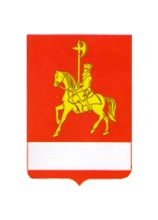 АДМИНИСТРАЦИЯ КАРАТУЗСКОГО РАЙОНАПОСТАНОВЛЕНИЕ08.11.2022	с. Каратузское	          № 882-п    О проведении районного мероприятия «Рождественский бал»На основании плана основных мероприятий муниципальной программы «Развитие системы образования Каратузского района», с целью выявления, поощрения, социальной поддержки одаренных учащихся Каратузского района, создания условий для личностного самоопределения и стимулирования активности молодежи в различных сферах жизнедеятельности, ПОСТАНОВЛЯЮ: Утвердить положение о районном мероприятии «Рождественский бал» (приложение). Установить 10 грантов самым одаренным школьникам 9 – 10 классов школ Каратузского района, студентам 1 курса Каратузского филиала КГПОУ «Минусинский сельскохозяйственный колледж», достигшим, наиболее значимых результатов в учебе, патриотическом воспитании, спорте, творчестве, общественной жизни школы и социума в размере 1500-00 (одна тысяча пятьсот) рублей.Т.Г. Серегиной,  руководителю  Управления  образования администрации Каратузского района, организовать проведение районного мероприятия «Рождественский бал», с соблюдением превентивных мер, санитарно-противоэпидемических мероприятий в условиях распространения новой коронавирусной инфекции. А.А. Козину, начальнику отдела культуры, молодёжной политики и туризма администрации Каратузского района принять участие в организации и проведении мероприятия «Рождественский бал».Е.С. Мигла, заместителю главы района по финансам, экономике – руководителю финансового управления администрации Каратузского района, обеспечить финансирование согласно пункту 1.1 подпрограммы 3 «Одаренные дети» муниципальной программы Каратузского района «Развитие системы образования Каратузского района».Рекомендовать начальнику ОП № 2 МО МВД России «Курагинский» Ю.А. Мейнготу обеспечить безопасность во время проведения мероприятия 13.01.2023 года, начало мероприятия в 16 00 часов.Контроль за исполнением настоящего постановления возложить на А.А. Савина, заместителя главы района по социальным вопросам.8. Постановление вступает в силу в день, следующий за днём его официального опубликования в периодическом печатном издании Вести муниципального образования «Каратузский район».Глава района                                                                                         К.А. ТюнинПоложениео районном мероприятии «Рождественский бал»Дата:   13.01.2023 года, начало в 16.00 часов.Место: МБУК «КС Каратузского района» в РЦК «Спутник».Тема: Рождественский бал главы района.Цель и задачи:- создание условий для личностного самоопределения и стимулирования активности старшеклассников в различных сферах жизнедеятельности.- формирование коммуникативные компетенции и удовлетворить потребности участников в интересном общении со сверстниками из других школ района.- выявление и поощрение ребят, достигших высоких результатов в учебе, спорте, творчестве, общественной жизни школы и социума.- создание атмосферы праздника, положительных эмоций, хорошего настроения на весь год.Организаторы:- Муниципальное  бюджетное  образовательное  учреждение  дополнительного образования «Центр «Радуга» - ответственные за проведения конкурса портфолио;- Муниципальное бюджетное учреждение культуры «Клубная система Каратузского района»- ответственные за проведения районного мероприятия «Рождественский бал».Условия и порядок проведения:Торжественная часть: вручение грантов самым одаренным школьникам.Включает подведение итогов и награждение участников благодарственными письмами и двух лучших учащихся – победителей в каждой номинации дипломами и денежным вознаграждением, путем перечисления на расчетный счет учащегося в российские кредитные организации:- За высокие достижения в учёбе – «Умники и умницы» (активное участие в жизни школы, участие и победы в олимпиадах, наличие научно-исследовательских работ, победа в конкурсах исследовательских работ;- За высокие достижения в патриотическом воспитании - «Я - патриот России» (отражение проявления гражданственности, патриотизма, достойного выполнения общественного, государственного долга обучающимися ОУ Каратузского района, участие в конкурсах и акциях направленных на патриотическое воспитание подрастающего поколения и сохранение отечественной истории и культурного наследия);- За высокие достижения в сфере общественной жизни школы и социума «Юный гражданин» (системная общественная работа, чья деятельность не противоречит существующему в Российской Федерации законодательству, социально-значимая деятельность, подтверждающая общественными структурами, активное участие в жизни школы, наличие разработок и реализация проектов, участие в конкурсах социальных проектов);- За высокие достижения в области физической культуры и спорта – «Герои спорта» (активное участие в спортивной жизни района, пропаганда физической культуры и спорта, здорового образа жизни, участие в краевых, всероссийских, международных соревнованиях);- За высокие достижения в области искусства, технического творчества, литературного творчества  и краеведения «Открытие года» (отражение участия в музыкальных, изобразительных видах творчества, декоративно-прикладном искусстве, участие в конкурсах технической направленности, ведения научно-исследовательской деятельности в краеведении, популяризация литературного творчества).До 9 го декабря 2022 года в МБОУ ДО «Центр «Радуга» необходимо предоставить:- Заявку (Приложение 1);- Пакет документов на гранты. Выбор претендентов для вручения грантов осуществляется путем оценки портфолио (Приложение 2). Документы предоставляются согласно приложенным критериям и оцениваются жюри (Приложение 3). 15 декабря 2022 года экспертная комиссия приступает к рассмотрению портфолио.Поступившие документы рассматриваются членами жюри, сформированным из числа квалифицированных специалистов в областях, по которым присуждаются гранты.Портфолио на конкурс предоставляются учащимися 9-10 классов, студентами 1 курса Каратузского филиала КГПОУ «Минусинский сельскохозяйственный колледж». Номинант может принять участие в конкурсном отборе только в 1 номинации. При условии если в номинации формируется менее 6 человек – конкурс по данной номинации не состоитсяГрант присуждается на основании итоговых протоколов заседания членов жюри по 2 победителям в каждой номинации и выплачивается единовременно.  Размер выплаты составляет 1500 рублей.Вручение сертификатов на денежное поощрение состоится на открытом районном мероприятии «Рождественский бал» в январе 2023 года.Выплата производится путем перечисления на расчетный счет учащегося в российские кредитные организации.Расчетный счет учащиеся предоставляют после объявления результатов оценки портфолио.Финансирование мероприятияФинансирование расходов на выплату грантов одаренным учащимся производится согласно пункту 1.1. мероприятия подпрограммы 3 «Одаренные дети», реализуемой в рамках муниципальной программы «Развитие системы образования Каратузского района».Приложение № 1Форма заявки:Полное наименование ОУФИО (полностью) сопровождающего, должность(Номинация прописывается только у тех учащихся, которые сдают портфолио).Приложение № 2Требования к конкурсным материалам.Пакет документов на лучшего учащегося в номинации(за три последних года строго в соответствии с заявленной номинацией) предоставляемый до 9-го декабря 2022 года в Центр «Радуга».Примерная структура портфолио, представляемого на конкурс учащимися 9-10 класса, студентами 1 курса Каратузского филиала КГПОУ «Минусинский сельскохозяйственный колледж»Раздел 1 «Портфолио документов»  – содержит официальные документы индивидуальных образовательных достижений. Итоговый документ раздела представлен в виде перечня и оценки сертификатов, входящих в его составРаздел 2 «Портфолио работ»  - содержит различные творческие, проектные и исследовательские работы ученика. Оформляется в виде школьного официального документа с приложением работ, представленных в виде текстов, электронных версий, фотографий, видеозаписей.Раздел 3 «Портфолио отзывов» - содержит характеристики, представленные учителями, педагогами дополнительного образования, а также письменный анализ самого школьника о своей конкретной деятельности и ее результатов в заявленной номинации. Представлено в виде текстов заключений, рецензий, отзывов, резюме, эссе, рекомендательных писем.Эссе – по 5-ти бальной системе;Отзывы:Школьный уровень – 3Уровень района – 5Раздел 4 «Участие в научно-исследовательских мероприятиях» - содержит информацию об участии учащегося в различных научных мероприятиях (чтениях, фестивалях, проектах, олимпиадах) школьного, муниципального, регионального, краевого, федерального и международного уровня.Требования к оценке конкурсных материалов «Лучшее портфолио»:      - логичность и последовательность изложения;- творческий, нестандартный подход к содержанию и оформлению портфолио;- наличие документированных достижений;- участие в научно-исследовательских мероприятиях;- участие в воспитательных и внеклассных мероприятиях;- наличие творческих и проектных работ;- наличие целевых установок, системы планирования личного роста.Карта оценки портфолио в рамках конкурсаЛучшие спортсмены – «Герои спорта»- Данные об участии в соревнованиях на различных уровнях (районный, региональный, краевой, всероссийский), занятые места.- Наличие спортивного разряда.- Копии грамот, дипломов, подтверждающих занятые места.Приложение № 3Состав жюриЗа высокие достижения в учёбе – «Умники и умницы»:1. Савин Андрей Алексеевич.2. Синицина Алена Николаевна.3. Тимшина Татьяна АлексеевнаЗа высокие достижения в патриотическом воспитании - «Я - патриот России»:1. Дудорова Олеся Анатольевна.2. Зеленин Павел Александрович.3. Пооль Анастасия Владимировна.За высокие достижения в сфере общественной жизни школы и социума – «Юный гражданин»:1. Безхмильницина Наталья Николаевна.2. Оберман Анастасия Юрьевна.3. Фатюшина Мария Александровна. За высокие достижения в области физической культуры и спорта – «Герои спорта»:1. Володина Наталья Николаевна.2. Лелькова Алена Геннадьевна.3. Николаев Павел Владимирович.За высокие достижения в области искусства, технического творчества, литературного творчества и краеведения «Открытие года»: 1. Гречишкин Сергей Николаевич.2. Зорина Анна Алексеевна.3. Морозова Екатерина Александровна.Приложение к постановлению администрации Каратузского района от 08.11.2022 № 882-п№ п/пСписочный состав КлассНоминацияПаспортные данные полностью (№, серия, когда и кем выдан)Домашний адрес1.№ Название документа Содержание Кем выдан Когда выдан № Название работыСодержание Сроки выполненияРуководитель работы№ Наименование мероприятия УровеньФорма участия(очная/заочная, (выступающий, слушатель) Дата проведения Место проведения№Требования к оценкеБаллБалл№Требования к оценкеОчное конкурсное участиеЗаочное участие (интернет-конкурсы, дистанционные оцениваются в 2 раза меньше, чем очные)1.Логичность и последовательность изложенияГде 0-3 показатель раскрыт недостаточно4  показатель раскрыт частично5 показатель раскрыт полностьюГде 0-3 показатель раскрыт недостаточно4  показатель раскрыт частично5 показатель раскрыт полностью2.Творческий, нестандартный подход к содержанию и оформлению портфолиоГде 0-3 показатель раскрыт недостаточно4  показатель раскрыт частично5 показатель раскрыт полностьюГде 0-3 показатель раскрыт недостаточно4  показатель раскрыт частично5 показатель раскрыт полностью3.Наличие документированных достижений:Грамота (диплом) 1 место (международный)1053.Грамота (диплом) 2 место (международный)94,53.Грамота (диплом) 3 место (международный)843.Грамота за участие73,53.Грамота (диплом) 1 место (Россия)94,53.Грамота (диплом) 2 место (Россия) 843.Грамота (диплом) 3 место (Россия) 73,53.Грамота за участие633.Грамота (диплом) 1 место (край) 843.Грамота (диплом) 2 место (край)73,53.Грамота (диплом) 3 место (край)633.Грамота за участие                                                                                                     52,53.Грамота (диплом) 1 место  (регион)73,53.Грамота (диплом) 2 место  (регион)633.Грамота (диплом) 3 место  (регион)52,53.Грамота за участие                                                                                                 423.Грамота (диплом) 1 место  (район)633.Грамота (диплом) 2 место  (район)52,53.Грамота (диплом) 3 место  (район)423.Грамота за участие                                                                                     31,53.Грамота (диплом) 1 место (школа)52,53.Грамота (диплом) 2 место (школа)423.Грамота (диплом) 3 место (школа)                                                             31,53.Грамота за участие214.Участие в воспитательных и внеклассных мероприятиях:Федеральный уровень1054.Региональный (краевой) уровень73,54.Муниципальный уровень52,54.уровень ОУ31,55. Наличие целевых установок, системы планирования личностного ростаГде 0-5 показатель раскрыт недостаточно5-10  показатель раскрыт частично10-15 показатель раскрыт полностьюГде 0-5 показатель раскрыт недостаточно5-10  показатель раскрыт частично10-15 показатель раскрыт полностью6.Наличие творческих и проектных работГде 0-3 показатель раскрыт недостаточно4  показатель раскрыт частично5 показатель раскрыт полностью (помимо работы прилагаются дипломы, грамоты, благодарственные письма)Где 0-3 показатель раскрыт недостаточно4  показатель раскрыт частично5 показатель раскрыт полностью (помимо работы прилагаются дипломы, грамоты, благодарственные письма)Уровень соревнований Участие Баллы за призовые местаНаграды за пропаганду спорта в районеЛучший игрок турнираРайонные ---3,2,155Зональные35,3,277Краевые57,5,31010Межрегиональные710,7,51515Федеральные 1015,10,7Школьные ---1балл за любое призовое место11За получения знака ГТОЗолото – 10, Серебро – 8, Бронза – 6.